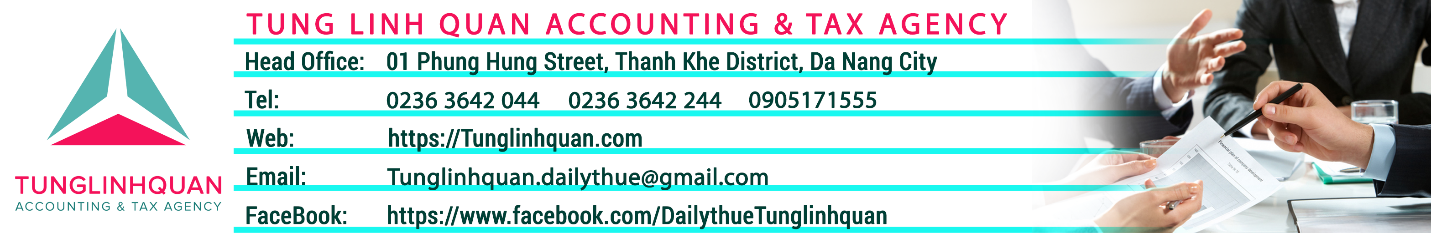 LIÊN HỆ LÀM CHỮ KÝ SỐ GIÁ RẺ TẠI ĐÀ NẴNG0935.933.063 – 0359.0319.39 (MR THỨC)BẢNG GIÁ CHỮ KÝ SỐ VIN-CA (đặc biệt tặng kèm gói đăng ký hóa đơn điện tử số lượng 300 tờ hđ khi chỉ thêm 300.000 đồng)BẢNG GIÁ CHỮ KÝ SỐ EFY - CABẢNG GIÁ CHỮ KÝ SỐ VINA BẢNG GIÁ CHỮ KÝ SỐ NEWCA (0.55)BẢNG GIÁ CHỮ KÝ SỐ VIETTEL BẢNG GIÁ CHỮ KÝ SỐ FPT BẢNG GIÁ CHỮ KÝ SỐ VNPT GÓI ĐĂNG KÝ12  (Tháng)24 (Tháng)36 (Tháng)48 (tháng)ĐK MỚI VÀ GIA HẠN 1.150.0001.490.0001.690.0001.890.000GÓI ĐĂNG KÝ12  (Tháng)24 (Tháng)36 (Tháng)ĐK MỚI VÀ GIA HẠN 1.200.0001.600.0001.800.000GÓI ĐĂNG KÝ12  (Tháng)24 (Tháng)36 (Tháng)ĐK MỚI VÀ GIA HẠN 1.350.0001.600.0001.900.000GÓI ĐĂNG KÝ12  (Tháng)24 (Tháng)36 (Tháng)ĐK MỚI VÀ GIA HẠN 1.200.0001.600.0001.800.000GÓI ĐĂNG KÝ12  (Tháng)24 (Tháng)36 (Tháng)ĐK MỚI VÀ GIA HẠN 1.500.0001.900.0002.100.000GÓI ĐĂNG KÝ12  (Tháng)24 (Tháng)36 (Tháng)ĐK MỚI VÀ GIA HẠN 1.350.0001.600.0001.850.000GÓI ĐĂNG KÝ12  (Tháng)24 (Tháng)36 (Tháng)ĐK MỚI VÀ GIA HẠN 1.450.0001.800.0002.000.000